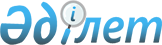 Об утверждении Правил определения размера и порядка оказания жилищной помощи малообеспеченным семьям (гражданам) в Бокейординском районе
					
			Утративший силу
			
			
		
					Решение Бокейординского районного маслихата Западно-Казахстанской области от 4 марта 2020 года № 36-1. Зарегистрировано Департаментом юстиции Западно-Казахстанской области 6 марта 2020 года № 6070. Утратило силу решением Бокейординского районного маслихата Западно-Казахстанской области от 31 марта 2021 года № 3-4
      Сноска. Утратило силу решением Бокейординского районного маслихата Западно-Казахстанской области от 31.03.2021 № 3-4 (вводится в действие со дня первого официального опубликования).
      В соответствии с Законом Республики Казахстан от 16 апреля 1997 года "О жилищных отношениях", Законом Республики Казахстан от 23 января 2001 года "О местном государственном управлении и самоуправлении в Республике Казахстан" и постановлением Правительства Республики Казахстан от 30 декабря 2009 года № 2314 "Об утверждении Правил предоставления жилищной помощи" Бокейординский районный маслихат РЕШИЛ:
      1. Утвердить Правила определения размера и порядка оказания жилищной помощи малообеспеченным семьям (гражданам) в Бокейординском районе согласно приложению 1 к настоящему решению.
      2. Признать утратившими силу некоторые решения Бокейординского районного маслихата согласно приложению 2 к настоящему решению.
      3. Руководителю аппарата районного маслихата (А.Н.Хайруллин) обеспечить государственную регистрацию данного решения в органах юстиции.
      4. Настоящее решение вводится в действие со дня первого официального опубликования. Правила определения размера и порядка оказания жилищной помощи
малообеспеченным семьям (гражданам) в Бокейординском районе
      Настоящие Правила определения размера и порядка оказания жилищной помощи малообеспеченным семьям (гражданам) в Бокейординском районе (далее - Правила) разработаны в соответствии с Законом Республики Казахстан от 16 апреля 1997 года "О жилищных отношениях", постановлением Правительства Республики Казахстан от 30 декабря 2009 года № 2314 "Об утверждении Правил предоставления жилищной помощи" и определяют размер и порядок оказания жилищной помощи малообеспеченным семьям (гражданам). Глава 1. Общие положения
      1. В Правилах используются следующие основные понятия:
      1) доля предельно-допустимых расходов – отношение предельно-допустимого уровня расходов семьи (гражданина) в месяц на содержание общего имущества объекта кондоминиума, потребления коммунальных услуг и услуг связи в части увеличения абонентской платы за телефон, подключенный к сети телекоммуникаций, арендной платы за пользование жилищем, арендованным местным исполнительным органом в частном жилищном фонде, к совокупному доходу семьи (гражданина) в процентах;
      2) совокупный доход семьи (гражданина) – общая сумма доходов семьи (гражданина) за квартал, предшествующий кварталу обращения за назначением жилищной помощи;
      3) орган управления объектом кондоминиума – физическое или юридическое лицо, осуществляющее функции по управлению объектом кондоминиума;
      4) уполномоченный орган – государственное учреждение "Бокейординский районный отдел занятости и социальных программ" (далее – уполномоченный орган), осуществляющий назначение жилищной помощи;
      5) расходы на содержание общего имущества объекта кондоминиума – обязательная сумма расходов собственников помещений (квартир) посредством ежемесячных взносов, установленных решением общего собрания, на эксплуатацию и ремонт общего имущества объекта кондоминиума, содержание земельного участка, приобретение, установку, эксплуатацию и поверку общедомовых приборов учета потребления коммунальных услуг, оплату коммунальных услуг, потребленных на содержание общего имущества объекта кондоминиума, а также накопление денег на предстоящий в будущем капитальный ремонт общего имущества объекта кондоминиума или отдельных его видов;
      6) малообеспеченные семьи (граждане) – лица, которые в соответствии с жилищным законодательством Республики Казахстан имеют право на получение жилищной помощи;
      7) Государственная корпорация "Правительство для граждан" (далее – Государственная корпорация) – юридическое лицо, созданное по решению Правительства Республики Казахстан для оказания государственных услуг, услуг по выдаче технических условий на подключение к сетям субъектов естественных монополий и услуг субъектов квазигосударственного сектора в соответствии с законодательством Республики Казахстан, организации работы по приему заявлений на оказание государственных услуг, услуг по выдаче технических условий на подключение к сетям субъектов естественных монополий, услуг субъектов квазигосударственного сектора и выдаче их результатов услугополучателю по принципу "одного окна", а также обеспечения оказания государственных услуг в электронной форме, осуществляющее государственную регистрацию прав на недвижимое имущество по месту его нахождения.
      2. Жилищная помощь предоставляется за счет средств местного бюджета малообеспеченным семьям (гражданам), постоянно проживающим в Бокейординском районе, на оплату:
      1) расходов на содержание общего имущества объекта кондоминиума семьям (гражданам), проживающим в приватизированных жилищах или являющимся нанимателями (поднанимателями) жилых помещений (квартир) в государственном жилищном фонде;
      2) потребления коммунальных услуг и услуг связи в части увеличения абонентской платы за телефон, подключенный к сети телекоммуникаций, семьям (гражданам), являющимся собственниками или нанимателями (поднанимателями) жилища;
      3) арендной платы за пользование жилищем, арендованным местным исполнительным органом в частном жилищном фонде.
      Расходы малообеспеченных семей (граждан), принимаемые к исчислению жилищной помощи, определяются как сумма расходов по каждому из вышеуказанных направлений.
      Жилищная помощь определяется как разница между суммой оплаты расходов на содержание общего имущества объекта кондоминиума, потребление коммунальных услуг и услуг связи в части увеличения абонентской платы за телефон, подключенный к сети телекоммуникаций, арендной платы за пользование жилищем, арендованным местным исполнительным органом в частном жилищном фонде, в пределах норм и предельно-допустимого уровня расходов семьи (граждан) на эти цели, установленных местным представительным органом.
      Доля предельно-допустимых расходов семьи на содержание общего имущества объекта кондоминиума, потребления коммунальных услуг и услуг связи в части увеличения абонентской платы за телефон, подключенный к сети телекоммуникаций, арендной платы за пользование жилищем, арендованным местным исполнительным органом в частном жилищном фонде устанавливается к совокупному доходу семьи (гражданина) в размере пяти процентов.
      3. Жилищная помощь оказывается по предъявленным поставщиками счетам на оплату коммунальных услуг и счетам о ежемесячных взносах на содержание общего имущества объекта кондоминиума согласно смете расходов на содержание общего имущества объекта кондоминиума за счет бюджетных средств лицам, постоянно проживающим в Бокейординском районе.
      4. Семья (гражданин) (либо его представитель по нотариально заверенной доверенности) вправе обратиться в Государственную корпорацию или на веб-портал "электронного правительства" за назначением жилищной помощи один раз в квартал.
      5. Срок рассмотрения документов и принятия решения о предоставлении жилищной помощи либо мотивированный ответ об отказе со дня принятия полного комплекта документов от Государственной корпорации составляет восемь рабочих дней. Глава 2. Порядок назначения жилищной помощи
      6. Для назначения жилищной помощи семья (гражданин) (либо его представитель по нотариально заверенной доверенности) обращается в Государственную корпорацию и (или) посредством веб-портала "электронного правительства" с предоставлением следующих документов:
      1) документа, удостоверяющего личность заявителя (оригинал представляется для идентификации личности);
      2) документа, подтверждающего доходы семьи;
      3) справки об отсутствии (наличии) недвижимого имущества (за исключением сведений, получаемых из соответствующих государственных информационных систем);
      4) справки о пенсионных отчислениях (за исключением сведений, получаемых из соответствующих государственных информационных систем);
      5) справки с места работы либо справки о регистрации в качестве безработного лица;
      6) сведений об алиментах на детей и других иждивенцев;
      7) банковского счета;
      8) счета о ежемесячных взносах на содержание общего имущества объекта кондоминиума;
      9) счета на потребление коммунальных услуг;
      10) квитанции - счета за услуги телекоммуникаций или копии договора на оказание услуг связи;
      11) счета о размере арендной платы за пользование жилищем, арендованным местным исполнительным органом в частном жилищном фонде, предъявленного местным исполнительным органом.
      Истребование документов, не предусмотренных настоящим пунктом, не допускается.
      При повторном обращении семья (гражданин) (либо его представитель по нотариально заверенной доверенности) представляет только подтверждающие документы о доходах семьи и счета на коммунальные расходы, за исключением случая, предусмотренного пунктом 11 настоящих Правил.
      7. При приеме документов через Государственную корпорацию семье (гражданину) выдается расписка о приеме соответствующих документов.
      8. В случае представления неполного пакета документов, предусмотренного пунктом 6 настоящих Правил, работник Государственной корпорации выдает расписку об отказе в приеме документов.
      9. В случае обращения через веб-портал "электронного правительства", семье (гражданину) в "личный кабинет" направляются статус о принятии запроса на оказание государственной услуги, а также уведомление с указанием даты и времени получения результата государственной услуги.
      10. Государственная корпорация принимает заявление посредством информационной системы и направляет его в уполномоченный орган, осуществляющий назначение жилищной помощи.
      11. Уполномоченный орган отказывает в предоставлении жилищной помощи на основании установления недостоверности документов, представленных семьей (гражданином) (либо его представителем по нотариально заверенной доверенности), и (или) данных (сведений), содержащихся в них и в течение 5 (пяти) рабочих дней со дня подачи заявления направляет заявителю мотивированный отказ посредством веб-портала "электронного правительства" либо Государственной корпорации.
      12. Решение о назначении жилищной помощи либо мотивированный ответ об отказе в предоставлении услуги принимается уполномоченным органом, осуществляющим назначение жилищной помощи. Уведомление о назначении либо мотивированный ответ об отказе в назначении жилищной помощи направляется в Государственную корпорацию или "личный кабинет" в виде электронного документа. Глава 3. Выплата жилищной помощи
      13. Выплата жилищной помощи малообеспеченным семьям (гражданам) осуществляется уполномоченным органом через банки второго уровня.
      1.  Решение Бокейординского районного маслихата от 12 июля 2013 года № 11-3 "Об утверждении Правил определения размера и порядка оказания жилищной помощи малообеспеченным семьям (гражданам) в Бокейординском районе" (зарегистрированное в Реестре государственной регистрации нормативных правовых актов №3335, опубликованное 30 августа 2013 года в газете "Орда жұлдызы");
      2. Решение Бокейординского районного маслихата от 6 ноября 2013 года № 13-2 "О внесении изменений в решение Бокейординского районного маслихата от 12 июля 2013 года № 11-3 "Об утверждении Правил оказания жилищной помощи малообеспеченным семьям (гражданам) в Бокейординском районе" (зарегистрированное в Реестре государственной регистрации нормативных правовых актов №3362, опубликованное 21 декабря 2013 года в газете "Орда жұлдызы");
      3. Решение Бокейординского районного маслихата от 12 марта 2014 года № 15-2 "О внесении изменения в решение Бокейординского районного маслихата от 12 июля 2013 года № 11-3 "Об утверждении Правил определения размера и порядка оказания жилищной помощи малообеспеченным семьям (гражданам) в Бокейординском районе" (зарегистрированное в Реестре государственной регистрации нормативных правовых актов №3488, опубликованное 26 апреля 2014 года в газете "Орда жұлдызы");
      4. Решение Бокейординского районного маслихата от 10 августа 2016 года № 3-6 "О внесении изменений в решение Бокейординского районного маслихата от 12 июля 2013 года № 11-3 "Об утверждении Правил определения размера и порядка оказания жилищной помощи малообеспеченным семьям (гражданам) в Бокейординском районе" (зарегистрированное в Реестре государственной регистрации нормативных правовых актов №4538, опубликованное 5 сентября 2016 года в информационно-правовой системе "Әділет");
      5. Решение Бокейординского районного маслихата от 11 июля 2018 года № 17-2 "О внесении изменений и дополнений в решение Бокейординского районного маслихата от 12 июля 2013 года № 11-3 "Об утверждении Правил определения размера и порядка оказания жилищной помощи малообеспеченным семьям (гражданам) в Бокейординском районе" (зарегистрированное в Реестре государственной регистрации нормативных правовых актов №5305, опубликованное 9 августа 2018 года в Эталонном контрольном банке нормативных правовых актов Республики Казахстан).
					© 2012. РГП на ПХВ «Институт законодательства и правовой информации Республики Казахстан» Министерства юстиции Республики Казахстан
				
      Председатель сессии

Г. Махимов

      Секретарь маслихата

Е. Танатов
Приложение 1
к решению Бокейординского 
районного маслихата 
от 4 марта 2020 года № 36-1Приложение 2
к решению Бокейординского
районного маслихата
от 4 марта 2020 года № 36-1